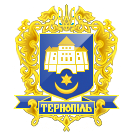 Тернопільська міська радаПОСТІЙНА КОМІСІЯз питань бюджету та фінансівПротокол засідання комісії №35Від 16.12.2019р.Всього членів комісії: 	(8) Ібрагімов М.Р., Баб’юк М.П., Болєщук П.М., Зелінка Н.В., Ткаченко А.М., Сиротюк М.М., Яциковська О.Б., Костюк І.В.Присутні члени комісії:	 (7) Ібрагімов М.Р., Баб’юк М.П., Болєщук П.М., Костюк І.В., Зелінка Н.В., Яциковська О.Б., Сиротюк М.М.Відсутні члени комісії:	(1) Ткаченко А.М.Кворум є. Засідання комісії правочинне.На засідання комісії запрошені:Кучер Н.П. – начальник фінансового управління;Круть М.М. – начальник управління у справах сім’ї, молодіжної політики і спорту;Мединський І.Г. – начальник управління транспорту, комунікацій та зв’язку;Тарнавська М.В. – заступник начальника відділу охорони здоров'я та медичного забезпечення з економічних питань;Вишньовська К.С. – головний спеціаліст організаційного відділу ради управління організаційно-виконавчої роботи.Головуючий – голова комісії Ібрагімов М.Р.СЛУХАЛИ:	Про затвердження порядку денного засідання комісії.ІНФОРМУВАВ:	Ібрагімов М.Р.Виступила:		Кучер Н.П., яка запропонувала доповнити порядок денний повторним розглядом наступних питань, в зв’язку із новою редакцією наступних проектів рішень міської ради:	Про  внесення  змін  до  рішення міської  ради  від   19.12.2018р. №7/31/14 «Про бюджет м.Тернополя (громади) на  2019 рік».Про  місцевий бюджет Тернопільської міської територіальної громади на  2020  рік.Виступив:		Круть М.М., який запропонував доповнити порядок денний розглядом наступним питанням:	Про затвердження додаткової угоди до договору між Тернопільською міською радою та Тернопільською обласною радою про міжбюджетний трансферт на співфінансування проекту «Будівництво гідротехнічних споруд веслувального каналу центру веслування та водних видів спорту з інфраструктурою «Водна арена Тернопіль» у м. Тернополі та на території Тернопільського району» на 2019 рік.Виступила:		Тарнавська М.В., яка запропонувала доповнити порядок денний повторним розглядом наступних питань, в зв’язку із новою редакцією наступних проектів рішень міської ради:Інформація начальника відділу охорони здоров'я та медичного забезпечення Даньчака В.Я. про обсяг надходжень від суми послуг, які були надані в 2019 році за використання комп'ютерного томографу у КП "ТМЛДЦ" ТМР та надання в оренду приміщень лікувальними закладами міста.Результати голосування за затвердження порядку денного в цілому: За –7, проти-0, утримались-0. Рішення прийнято.ВИРІШИЛИ:	Затвердити порядок денний засідання комісії в цілому.Порядок денний: Перше питання порядку денного.СЛУХАЛИ:	Про  внесення  змін  до  рішення міської  ради  від   19.12.2018р. №7/31/14 «Про бюджет м.Тернополя (громади) на  2019 рік».ДОПОВІДАЛА: 	Кучер Н.П.ВИСТУПИЛИ: 	Ібрагімов М.Р., Баб’юк М.П., Болєщук П.М., Яциковська О.Б.,  Сиротюк М.М.Результати голосування за проект рішення: За – 7, проти-0, утримались-0. Рішення прийнято. ВИРІШИЛИ:	Погодити проект рішення міської ради «Про  внесення  змін  до  рішення міської  ради  від   19.12.2018р. №7/31/14 «Про бюджет м.Тернополя (громади) на  2019 рік».Друге питання порядку денного.СЛУХАЛИ: 	Про  місцевий бюджет Тернопільської міської територіальної громади на  2020  рік.ДОПОВІДАЛА: 	Кучер Н.П.ВИСТУПИЛИ:      Ібрагімов М.Р., Баб’юк М.П., Болєщук П.М., Костюк І.В., Зелінка Н.В.,  Яциковська О.Б., Сиротюк М.М.Результати голосування за проект рішення: За –7, проти-0, утримались-0. Рішення прийнято.ВИРІШИЛИ: 	Погодити проект рішення міської ради «Про  місцевий бюджет Тернопільської міської територіальної громади на  2020  рік».Третє питання порядку денного.СЛУХАЛИ:	Про затвердження додаткової угоди до договору між Тернопільською міською радою та Тернопільською обласною радою про міжбюджетний трансферт на співфінансування проекту «Будівництво гідротехнічних споруд веслувального каналу центру веслування та водних видів спорту з інфраструктурою «Водна арена Тернопіль» у м. Тернополі та на території Тернопільського району» на 2019 рік.ДОПОВІДАВ: 	Круть М.М.Результати голосування за проект рішення: За –7, проти-0, утримались-0. Рішення прийнято.ВИРІШИЛИ:  	Погодити проект рішення міської ради «Про затвердження додаткової угоди до договору між Тернопільською міською радою та Тернопільською обласною радою про міжбюджетний трансферт на співфінансування проекту «Будівництво гідротехнічних споруд веслувального каналу центру веслування та водних видів спорту з інфраструктурою «Водна арена Тернопіль» у м. Тернополі та на території Тернопільського району» на 2019 рік».Четверте питання порядку денного.СЛУХАЛИ: 	Про внесення змін в  Програму розвитку пасажирського транспорту на 2018-2020 роки.ДОПОВІДАВ:	Мединський І.Г.ВИСТУПИЛИ:	Костюк І.В., Болєщук П.М. з пропозицією доручити начальнику управління транспорту, комунікацій та зв’язку; Мединському І.Г. запросити на наступне засідання комісії  ТОВ «Системний зв’язок» Васильківа В.В. для надання інформації комісії про роботу ТОВ та щодо висвітлення графіку маршруту №25. ВИСТУПИВ:	Сиротюк М.М.  з пропозицією доручити начальнику управління транспорту, комунікацій та зв’язку Мединському І.Г. проконтролювати рух нових низькопологових автобусів по всіх мікрорайонах ТМТГ.Результати голосування за проект рішення,включаючи пропозиції Болєщука П.М., Сиротюка М.М., Костюка І.В.: За –7, проти-0, утримались-0. Рішення прийнято. ВИРІШИЛИ: 	1.Погодити проект рішення міської ради «Про внесення змін в  Програму розвитку пасажирського транспорту на 2018-2020 роки».2.Доручити начальнику управління транспорту, комунікацій та зв’язку; Мединському І.Г. запросити на наступне засідання комісії  ТОВ «Системний зв’язок» Васильківа В.В. для надання інформації комісії про роботу ТОВ та щодо висвітлення графіку маршруту №25. 3. Доручити начальнику управління транспорту, комунікацій та зв’язку Мединському І.Г. проконтролювати рух нових низькопологових автобусів по всіх мікрорайонах ТМТГ.П’яте питання порядку денного.СЛУХАЛИ: 	Інформація начальника відділу охорони здоров'я та медичного забезпечення Даньчака В.Я. про обсяг надходжень від суми послуг, які були надані в 2019 році за використання комп'ютерного томографу у КП "ТМЛДЦ" ТМР та надання в оренду приміщень лікувальними закладами міста.ДОПОВІДАЛА: 	Тарнавська М.В.ВИСТУПИЛИ:	Ібрагімов М.Р., Баб’юк М.П., Болєщук П.М., Костюк І.В., Зелінка Н.В.,  Яциковська О.Б., Сиротюк М.М.ВИРІШИЛИ:  	Інформацію взяти до відома.Шосте питання порядку денного.СЛУХАЛИ: 	Про Програму економічного та соціального розвитку Тернопільської міської  територіальної громади на 2020-2021 рокиДОПОВІДАЛА: 	Корчак Т.С.ВИСТУПИВ:	Зелінка Н.В. з пропозицією доповнити заходи Програми окремим пунктом 9 «розвиток пластового руху».Результати голосування: За –7, проти-0, утримались-0. Рішення прийнято.ВИРІШИЛИ:  	1.Погодити проект рішення міської ради «Про Програму економічного та соціального розвитку Тернопільської міської  територіальної громади на 2020-2021 роки».	2. Доповнити заходи Програми окремим пунктом 9 «розвиток пластового руху».	Голова комісії						М.Р.Ібрагімов	Секретар комісії						Н.В.ЗелінкаПро  внесення  змін  до  рішення міської  ради  від   19.12.2018р. №7/31/14 «Про бюджет м.Тернополя (громади) на  2019 рік».Про  місцевий бюджет Тернопільської міської територіальної громади на  2020  рік.Про затвердження додаткової угоди до договору між Тернопільською міською радою та Тернопільською обласною радою про міжбюджетний трансферт на співфінансування проекту «Будівництво гідротехнічних споруд веслувального каналу центру веслування та водних видів спорту з інфраструктурою «Водна арена Тернопіль» у м. Тернополі та на території Тернопільського району» на 2019 рік.Про внесення змін в  Програму розвитку пасажирського транспорту на 2018-2020 роки.Інформація начальника відділу охорони здоров'я та медичного забезпечення Даньчака В.Я. про обсяг надходжень від суми послуг, які були надані в 2019 році за використання комп'ютерного томографу у КП "ТМЛДЦ" ТМР та надання в оренду приміщень лікувальними закладами міста.